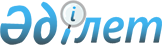 Сәтбаев қаласы әкімдігінің "2010 жылы қоғамдық жұмыстарды ұйымдастыру туралы" 2010 жылғы 15 қаңтардағы N 01/10 қаулысына өзгерістер енгізу туралыҚарағанды облысы Сәтбаев қаласының әкімдігінің 2010 жылғы 19 тамыздағы N 19/07 қаулысы. Қарағанды облысы Сәтбаев қаласының Әділет басқармасында 2010 жылғы 24 қыркүйекте N 8-6-105 тіркелді      РҚАО ескертпесі.

      Мәтінде авторлық орфография және пунктуация сақталған.

      Қазақстан Республикасының 2001 жылғы 23 қаңтардағы "Қазақстан Республикасындағы жергілікті мемлекеттік басқару және өзін-өзі басқару туралы", 2001 жылғы 23 қаңтардағы "Халықты жұмыспен қамту туралы" Заңдарына және Қазақстан Республикасы Үкіметінің 2001 жылғы 19 маусымдағы N 836 "Халықты жұмыспен қамту туралы" Қазақстан Республикасының 2001 жылғы 23 қаңтардағы Заңын іске асыру жөніндегі шаралар туралы" қаулысымен бекітілген қоғамдық жұмыстарды ұйымдастыру мен қаржыландырудың Ережелеріне сәйкес жұмыссыз азаматтарды әлеуметтік пайдалы бағыты бар жұмыстарға тарту мақсатында, оларды уакытша жұмыспен қамтамасыз ету үшін, қала әкімдігі ҚАУЛЫ ЕТЕДІ:



      1. Сәтбаев қаласы әкімдігінің 2010 жылғы 15 қаңтардағы "2010 жылы қоғамдық жұмыстарды ұйымдастыру туралы" N 01/10 қаулысына (Қарағанды облысы Әділет департаментінің Сәтбаев қаласы Әділет басқармасында 2010 жылғы 1 ақпандағы 8-6-96 нөмірімен тіркелген және "Шарайна" газетінің 2010 жылғы 10 ақпандағы 11 (1772) нөмірінде ресми жарияланды), 2010 жылғы 23 ақпандағы "Сәтбаев қаласы әкімдігінің "2010 жылы қоғамдық жұмыстарды ұйымдастыру туралы" 2010 жылғы 15 қаңтардағы N 01/10 қаулысына өзгерістер мен толықтырулар енгізу туралы" қала әкімдігінің N 06/09 қаулысына өзгерістер мен толықтырулар енгізілген (Қарағанды облысы Әділет департаментінің Сәтбаев қаласы Әділет басқармасында 2010 жылғы 5 наурызындағы 8-6-99 нөмірімен тіркелген және "Шарайна" газетінің 2010 жылғы 17 наурыздағы 20 (1781) нөмірінде ресми жарияланды) келесі өзгерістер енгізілсін:



      1) қаулының N 1 қосымшасы осы қаулыға қосымшаланған N 1 қосымшаның мәтініне сәйкес мазмұндалсын;



      2) қаулының N 2 қосымшасы осы қаулыға қосымшаланған N 2 қосымшаның мәтініне сәйкес мазмұндалсын.



      2. Қоғамдық жұмыс ұйымдастыру үшін, жергілікті бюджеттен бекітілген қаражат шамасында "Сәтбаев қаласының қаржы бөлімі" мемлекеттік мекемесі (Е.Х. Сакеев) қаржыландыруды жүргізсін.



      3. Осы қаулының орындалуын бақылау Сәтбаев қаласы әкімінің орынбасары М.С.Мәдиеваға жүктелсін.



      4. Осы қаулы алғаш ресми жарияланғаннан кейін күнтізбелік он күн өткен соң колданыска енгізіледі.      Әкім                                       С.Т. Медебаев

Сәтбаев қаласы әкімдігінің

2010 жылғы 19 тамыздағы

N 19/07 қаулысымен

бекітілген N 1 қосымшаСәтбаев қаласы әкімдігінің

2010 жылғы 15 қаңтардағы

N 01/10 қаулысымен

бекітілген N 1 қосымша

Сәтбаев қаласы бойынша 2010 жылы қоғамдық жұмыстарға

сұраныс пен ұсыныстар

Сәтбаев қаласы әкімдігінің

2010 жылғы 19 тамыздағы

N 19/07 қаулысымен

бекітілген N 2 қосымшаСәтбаев қаласы әкімдігінің

2010 жылғы 15 қаңтардағы

N 01/10 қаулысымен

бекітілген N 2 қосымша

2010 жылы қоғамдық жұмыстарды ұйымдастыратын

Сәтбаев қаласының мемлекеттік мекемелерінің

тізімі
					© 2012. Қазақстан Республикасы Әділет министрлігінің «Қазақстан Республикасының Заңнама және құқықтық ақпарат институты» ШЖҚ РМК
				Рет NМекемелердің аталуыСұранысЖұмыс түрлеріҰсыныс1"Сәтбаев қаласы әкімі аппараты" мемлекеттік мекеме10Құжаттарды өңдеу және жіберу102"Cәтбаев қаласының қорғаныс істері жөніндегі бөлімі" мемлекеттік мекеме26Әскери қару күші қатарына шақыру, шақыру қағазын халыққа жеткізу жөнінде жұмыс жүргізу263"Сәтбаев қаласының жұмыспен қамту және әлеуметтік бағдарламалар бөлімі" мемлекеттік мекеме65Әлеуметтік төлем алуға құқылы азаматтарды анықтау мақсатында аулалық тексеру, қаланың әлеуметтік картасын анықтау, құжаттарды өңдеу654"Сәтбаев қаласының білім, дене шынықтыру және спорт бөлімі" мемлекеттік мекеме101Құжаттарды өңдеу, құжаттарды көбейту және жіберу, көмекші жұмысшылар1015"Сәтбаев қаласы бойынша салық басқармасы" мемлекеттік мекеме20Мүлік салықтарын төлеуде ескерту квитанциясын тұрғындарға жеткізу жұмыстары206"Сәтбаев қаласының экономика және бюджеттік жоспарлау бөлімі" мемлекеттік мекеме4Құжаттарды өңдеу, құжаттарды көбейту және жіберу47"Жезқазған поселкесі әкімінің аппараты" мемлекеттік мекеме130Құжаттарды өңдеу, құжаттарды көбейту және жіберу, ауыл-шаруашылық жұмыстарына қатысу, кенті абаттандыру және көгалдандыру1308"Сәтбаев қаласының ішкі саясат бөлімі" мемлекеттік мекеме8Құжаттарды өңдеу, құжаттарды көбейту және жіберу89"Сәтбаев қаласының құрылыс, сәулет және қала құрылысы бөлімі" мемлекеттік мекеме8Құжаттарды өңдеу, құжаттарды көбейту және жіберу810"Сәтбаев қаласының тұрғын-үй коммуналдық шаруашылығы, жолаушылар көлігі және автокөлік жолдары бөлімі" мемлекеттік мекеме170Құжаттарды өңдеу, құжаттарды көбейту және жіберу, қаланы абаттандыру және көгалдандыру17011"Сәтбаев қаласының мәдениет және тілдерді дамыту бөлімі" мемлекеттік мекеме26Құжаттарды өңдеу, қалалық іс-шараларды ұйымдастыруға көмектесу2612"Сәтбаев қаласының әділет басқармасы" мемлекеттік мекеме15Құжаттарды өңдеу жұмысы1513"Сәтбаев қалалық соты" мемлекеттік мекеме40Шақыру қағазын жеткізу4014"Мерей" балалар үйі" мемлекеттік мекеме6Балалармен жұмыс жүргізуде тәрбиешілерге көмек615"Сәтбаев қаласының кәсіпкерлік бөлімі" мемлекеттік мекеме4Құжаттарды өңдеу, құжаттарды көбейту және жіберу416"Сәтбаев қаласының жер қатынастары бөлімі" мемлекеттік мекеме4Құжаттарды өңдеу жұмысы417"Сәтбаев қаласының қаржы бөлімі" мемлекеттік мекеме3Құжаттарды өңдеу және жіберу318"Сәтбаев қаласының мемлекеттік мұрағаты" мемлекеттік мекеме5Құжаттарды өңдеу және жіберу519"Сәтбаев қаласының спорттық мәдени – сауықтыру орталығы" коммуналдық мемлекеттік қазынашылық кәсіпорын30Аула клубтар жұмыстарын жүргізу3020"Сәтбаев қалалық балалар-жасөспірімдер спорт мектебі" мемлекеттік мекеме2Құжаттарды өңдеу221"Сәтбаев қаласының ішкі істер бөлімі" мемлекеттік мекеме20Құжаттарды өңдеу және жіберу, халықпен жұмыс жүргізу2022"Сәтбаев қаласының ветеринарлық және ауыл шаруашылық бөлімі" мемлекеттік мекеме3Құжаттарды өңдеу, құжаттарды көбейту және жіберу3Барлығы:700700Р NМекемелердің аталуыСаныЖұмыс түрлеріҚоғамдық жұмыс шартыҚаржыландыру көзіЖұмыс көлемі (мың теңге)1"Сәтбаев қаласы әкімі аппараты" мемлекеттік мекеме10Құжаттарды өңдеу және жіберужетісіне 5 күн сағат 9.00-ден 18.00Қала бюджеті598,12"Cәтбаев қаласының қорғаныс істері жөніндегі бөлімі" мемлекеттік мекеме26Шақыру қағазын жеткізу, Әскери қару күші қатарына шақыру жөнінде халықпен жұмыс жүргізужетісіне 5 күн сағат 9.00-ден 18.00Қала бюджеті1555,03"Сәтбаев қаласының жұмыспен қамту және әлеуметтік бағдарламалар бөлімі" мемлекеттік мекеме65Әлеуметтік төлем алуға құқылы азаматтарды анықтау мақсатында аулалық тексеру, қаланың әлеуметтік картасын анықтау, құжаттарды өңдеужетісіне 5 күн сағат 9.00-ден 18.00Қала бюджеті4859,44"Сәтбаев қаласының білім, дене шынықтыру және спорт бөлімі" мемлекеттік мекеме101Құжаттарды өңдеу, құжаттарды көбейту және жіберу, көмекші жұмысшыларжетісіне 5 күн сағат 9.00-ден 18.00Қала бюджеті7312,55"Сәтбаев қаласы бойынша салық басқармасы" мемлекеттік мекеме20Мүлік, көлік салықтарын төлеуде ескерту квитанциясын тұрғындарға жеткізу жұмыстарыжетісіне 5 күн сағат 9.00-ден 18.00Қала бюджеті1196,26"Сәтбаев қаласының экономика және бюджеттік жоспарлау бөлімі" мемлекеттік мекеме4Құжаттарды өңдеу, құжаттарды көбейту және жіберужетісіне 5 күн сағат 9.00-ден 18.00Қала бюджеті239,27"Жезқазған поселкесі әкімінің аппараты" мемлекеттік мекеме130Құжаттарды өңдеу, құжаттарды көбейту және жіберу, ауылшаруашылық жұмыстарына қатысу, кенті абаттандыру және көгалдандыружетісіне 5 күн сағат 9.00-ден 18.00Қала бюджеті3738,08"Сәтбаев қаласының ішкі саясат бөлімі" мемлекеттік мекеме8Құжаттарды өңдеу, құжаттарды көбейту және жіберужетісіне 5 күн сағат 9.00-ден 18.00Қала бюджеті478,59"Сәтбаев қаласының құрылыс, сәулет және қала құрылысы бөлімі" мемлекеттік мекеме8Құжаттарды өңдеу, құжаттарды көбейту және жіберужетісіне 5 күн сағат 9.00-ден 18.00Қала бюджеті478,510"Сәтбаев қаласының тұрғын-үй коммуналдық шаруашылығы, жолаушылар көлігі және автокөлік жолдары бөлімі" мемлекеттік мекеме170Құжаттарды өңдеу, құжаттарды көбейту және жіберу, қаланы абаттандыру және көгалдандыружетісіне 5 күн сағат 9.00-ден 18.00Қала бюджеті14653,011"Сәтбаев қаласының мәдениет және тілдерді дамыту бөлімі" мемлекеттік мекеме26Құжаттарды өңдеу, қалалық іс-шараларды ұйымдастыруға көмектесужетісіне 5 күн сағат 9.00-ден 18.00Қала бюджеті1555,012"Сәтбаев қаласының әділет басқармасы" мемлекеттік мекеме15Құжаттарды өңдеу жұмысыжетісіне 5 күн сағат 9.00-ден 18.00Қала бюджеті897,113"Сәтбаев қалалық соты" мемлекеттік мекеме40Шақыру қағазын жеткізужетісіне 5 күн сағат 9.00-ден 18.00Қала бюджеті2392,214"Мерей" балалар үйі" мемлекеттік мекеме6Балалармен жұмыс жүргізуде тәрбиешілерге көмекжетісіне 5 күн сағат 9.00-ден 18.00Қала бюджеті358,815"Сәтбаев қаласының кәсіпкерлік бөлімі" мемлекеттік мекеме4Құжаттарды өңдеу, құжаттарды көбейту және жіберужетісіне 5 күн сағат 9.00-ден 18.00Қала бюджеті239,316"Сәтбаев қаласының жер қатынастары бөлімі" мемлекеттік мекеме4Құжаттарды өңдеу жұмысыжетісіне 5 күн сағат 9.00-ден 18.00Қала бюджеті239,217"Сәтбаев қаласының қаржы бөлімі" мемлекеттік мекеме3Құжаттарды өңдеу және жіберужетісіне 5 күн сағат 9.00-ден 18.00Қала бюджеті179,418"Сәтбаев қаласының мемлекеттік мұрағаты" мемлекеттік мекеме5Құжаттарды өңдеу және жіберужетісіне 5 күн сағат 9.00-ден 18.00Қала бюджеті299,019"Сәтбаев қаласының спорттық мәдени – сауықтыру орталығы" коммуналдық мемлекеттік қазынашылық кәсіпорын30Аула клубтар жұмыстарын жүргізужетісіне 5 күн сағат 9.00-ден 18.00Қала бюджеті1794,220"Сәтбаев қалалық балалар -жасөспірімдер спорт мектебі" мемлекеттік мекеме2Құжаттарды өңдеужетісіне 5 күн сағат 9.00-ден 18.00Қала бюджеті119,621"Сәтбаев қаласының ішкі істер бөлімі" мемлекеттік мекеме20Құжаттарды өңдеу және жіберу, халықпен жұмыс жүргізужетісіне 5 күн сағат 9.00-ден 18.00Қала бюджеті2691,422"Сәтбаев қаласының ветеренарлық және ауыл шаруашылық бөлімі" мемлекеттік мекеме3Құжаттарды өңдеу, құжаттарды көбейту және жіберужетісіне 5 күн сағат 9.00-ден 18.00Қала бюджеті179,4Барлығы:70046053,0